Средства (доходы), полученные от оказания платных образовательных услуг, расходуются на: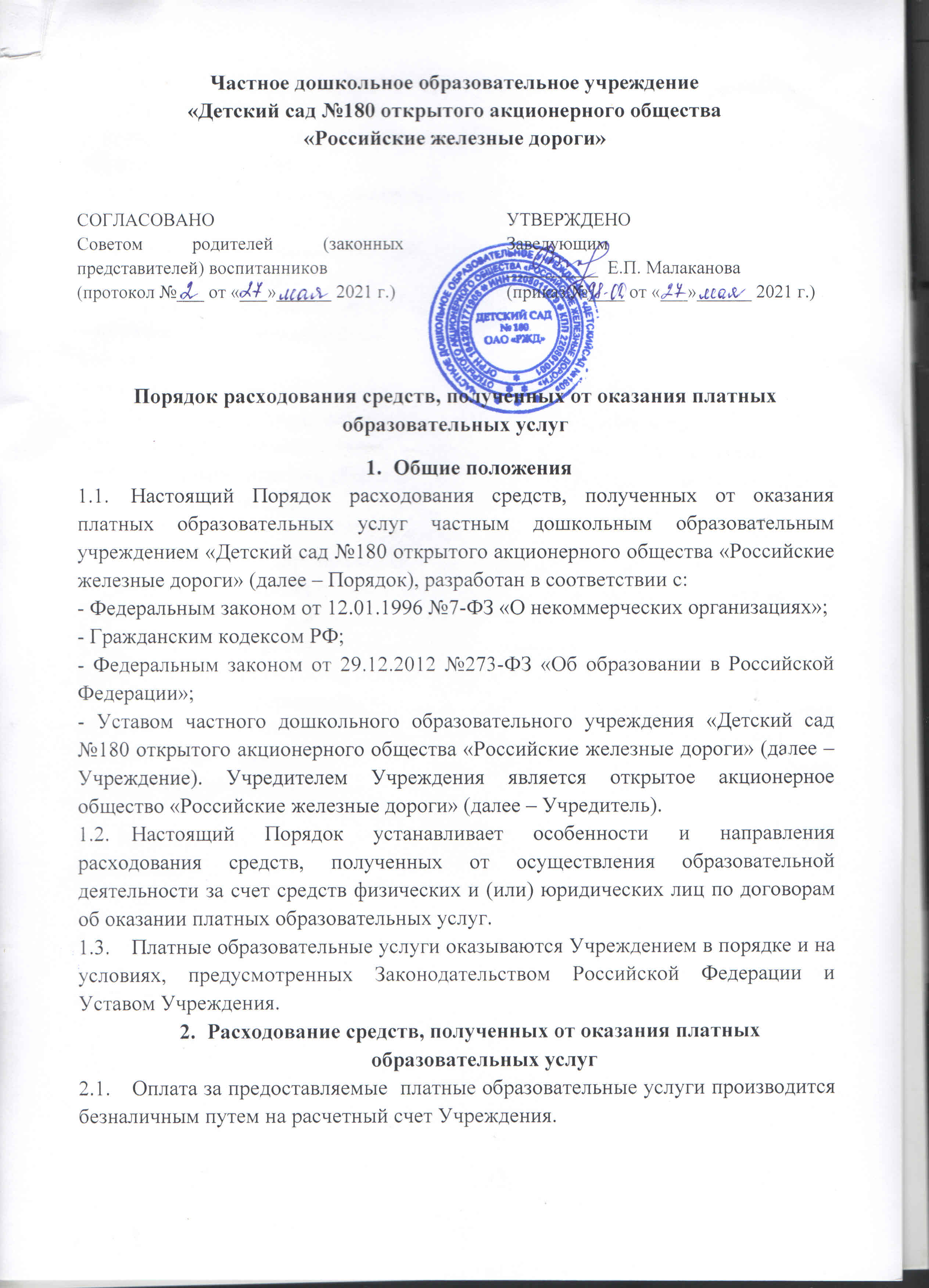 - оплату труда работников Учреждения, занятых в процессе оказания платных образовательных услуг;- оплату, установленных законодательством РФ налогов, сборов и иных обязательных платежей;- на оказание услуг, выполнение работ, необходимых для осуществления платных образовательных услуг;- на развитие и совершенствование образовательного процесса;- на развитие материальной базы;- на командировки;- на прочие расходы.2.3. Размер оплаты труда работников Учреждения, занятых в процессе оказания платных образовательных услуг, определяется в соответствии с калькуляцией цены на оказание платных образовательных услуг в виде надбавок за выполнение дополнительной работы.3. Учет и контроль3.1. Контроль, за правильностью и своевременностью бухгалтерского и налогового учета средств, полученных от оказания платных образовательных услуг, осуществляет главный бухгалтер Учреждения.3.2. Контроль, за расходованием средств, полученных от оказания платных образовательных услуг, осуществляет заведующий Учреждением.3.3. Отчет и информирование Учредителя и участников образовательных отношений о поступлении и расходовании средств, полученных от оказания платных образовательных услуг, осуществляет заведующий в порядке, предусмотренном законодательством РФ и Уставом Учреждения.4. Заключительные положения4.1. Не допускается вовлечение обучающихся в финансовые отношения между родителями (законными представителями) и Учреждением.